ДОМАШНЕЕ ЗАДАНИЕ  № 1 (второй семестр).ОПЕРАТОРНЫЙ Метод РАСЧЕТА электрическОЙ цепИ.Рассчитать операторным методом ток или напряжение, обозначенные на схеме.Построить графики входного воздействия и реакции.Определить постоянную времени цепи.Единицы измерения: e [В], i [А], R [Ом], L [Гн], C [Ф].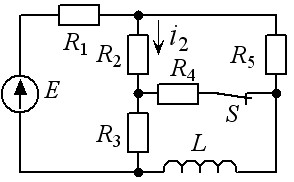 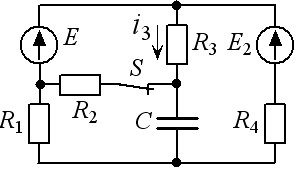 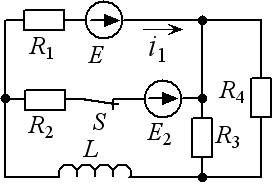 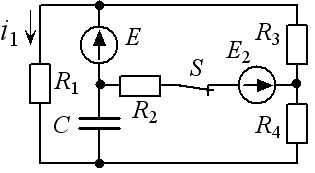 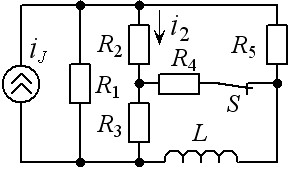 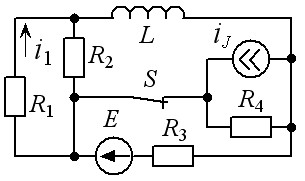 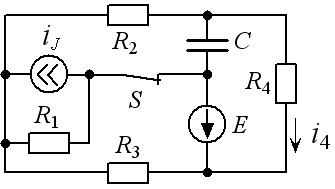 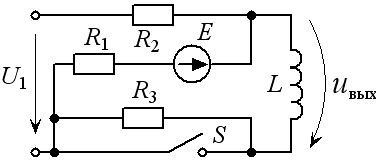 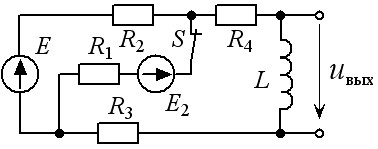 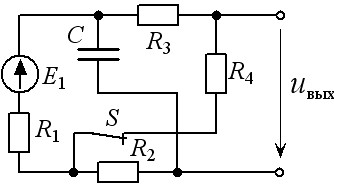 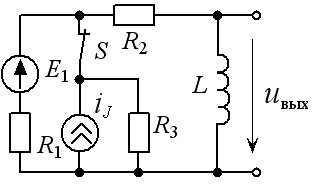 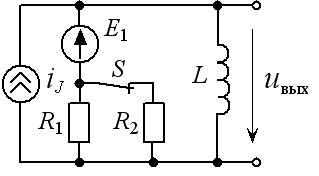 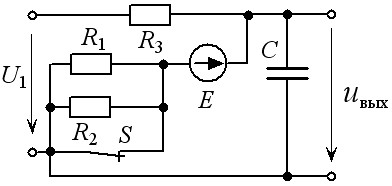 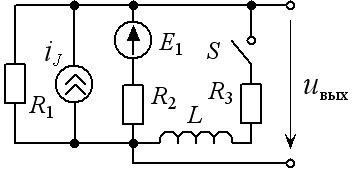 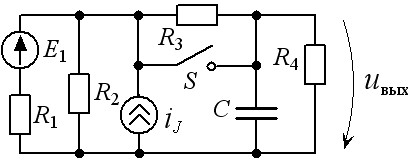 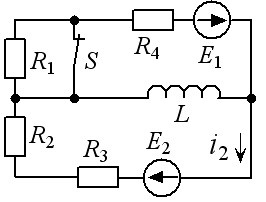 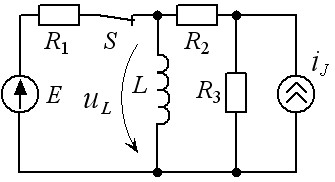 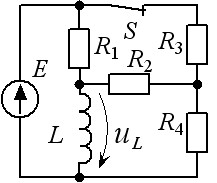 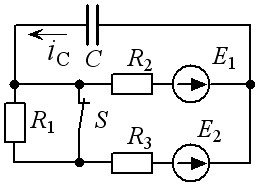 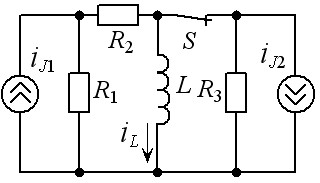 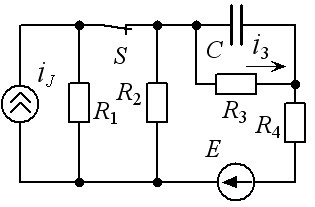 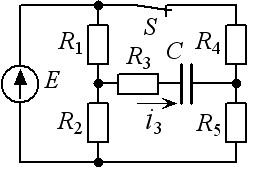 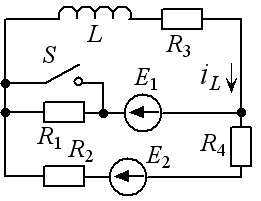 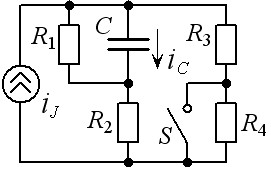 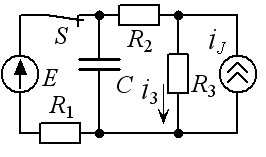 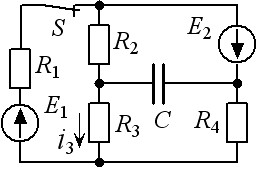 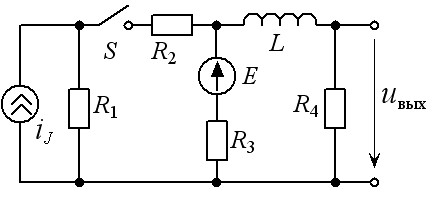 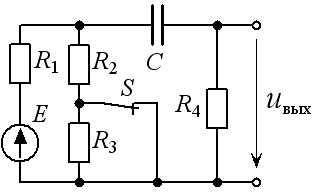 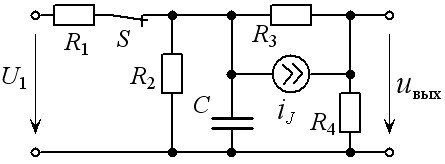 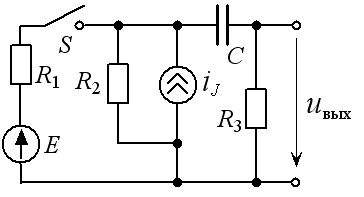 1LR1R2R3R4R5Sа540.0909310202030размык2E2CR1R2R3R4Sа100400.0110302020размык3E2LR1R2R3R4Sа30450.12.52.51010размык4E2CR1R2R3R4Sа120409.524·10-531052размык5LR1R2R3R4R5Sа30.24020404040размык6LR1R2R3R4Sа100900.5101051.667размык7CR1R2R3R4Sа18014.762·10-460152015размык8U1LR1R2R3Sа80400.1402040замык9E2LR1R2R3R4Sа40800.240202020размык10CR1R2R3R4Sа2004·10-3520105размык11LR1R2R3Sа3030.25151030размык12LR1R2Sа1210.0163размык13U1CR1R2R3Sа408010-3302024размык14E1LR1R2R3Sа16200.55510замык15E1CR1R2R3R4Sа515010-330601010замык16E2LR1R2R3R4Sа12150.11234размык17ELR1R2R3Sа5200.3101812размык18LR1R2R3R4Sа360.016428размык19E1CR1R2R3Sа5120.5·10-3234размык20LR1R2R3Sа830.42794размык21CR1R2R3R4Sа2444·10-38451размык22CR1R2R3R4R5Sа241.25·10-424153размык23E2LR1R2R3R4Sа1290.014135замык24CR1R2R3R4Sа810-43423замык25ECR1R2R3Sа11204·10-42501510размык26E1CR1R2R3R4Sа24323.704·10-68136размык27LR1R2R3R4Sа12101.8573384замык28CR1R2R3R4Sа240.252465размык29U1CR1R2R3R4Sа3480.256684размык30E1CR1R2R3Sа12240.561216замык